Американская мечтаКакие главные достопримечательности вспоминает путешественник, мечтающий о поездке на западное побережье США: Голливуд, Сан-Франциско, Гранд Каньон, Лас-Вегас? Мы взяли самое лучшее, что только могут предложить солнечные западные штаты Америки: Калифорния, Аризона и Невада, и разработали насыщенный 9-ти дневный турСроки тура: 12.04.19 - 20.04.19 / 14.06-22.06.2019Продолжительность тура: 9 дней/ 8 ночей1 день ГолливудГрупповой трансфер из аэропорта Лос-Анджелеса, размещение в отеле.Добро пожаловать в Голливуд — столицу кинобизнеса! Вечером вы сможете прогуляться по Голливудскому бульвару и увидеть знаменитую Аллею звезд, а также отпечатки рук Джонни Деппа, Брюса Уиллиса, Мерилин Монро и актеров из фильма про Гарри Поттера. Внимание! Возможна замена на отель рядом с аэропортом, что дает возможность посетить курортный город Санта-Моника и погулять по набережной вдоль океана.2 день Санта-Барбара В этот день вам предстоит прогулка по знаменитой Санта-Барбаре, которую часто называют Американской Ривьерой. Вас приятно впечатлят аккуратные белоснежные домики с арочными фасадами, испанской разноцветной плиткой и красными черепичными крышами. И конечно же, вы увидите Миссию города, которая на протяжении 10 лет демонстрировалась в заставке одноименного телесериала. Далее маршрут лежит через живописный горный перевал, долину Санта-Инес с высокогорным озером Качума и калифорнийскими винодельнями. Вы прогуляетесь по датской деревушке Солвенг, которая впечатляет каждого туриста пряничными домиками и декоративными мельницами — они создают полное впечатление, что вы попали в Европу! По желанию вы сможете продегустировать местное калифорнийское вино (32 BYN). Далее вы посетите графство Сан-Луис Обиспо и вечером прибудете в столицу современных компьютерных технологий — Сан-Франциско.3 день Сан-Франциско Целый день вы проведете в самом туристическом, самом посещаемом, самом романтичном и красивом городе всей Америки — Сан-Франциско! Вы посетите Дворец искусств, затем знаменитый красный мост “Golden Gate” (Золотые ворота) и одноименный парк, площадь которого превышает площадь Центрального парка в Нью-Йорке! Увидите Downtown (Нижний город) — бизнес-центр Сан-Франциско с небоскребами из стекла и бетона. Посетите холмы Близнецы, с которых открывается шикарный панорамный вид на весь Сан-Франциско. Увидите здание Мэрии, которое русские туристы часто сравнивают с величественным Исаакиевским собором в Петербурге. Во второй половине дня у вас будет свободное время для прогулки по рыбацкой пристани — “Fisherman’s Wharf”, чтобы отведать местной морской кухни с лучшими крабами и рыбой из Тихого океана. У вас также будет возможность пройтись по известным универмагам MACY`s, Neiman Marcus и Saks Fith Avenue, а также бутикам, расположенным на центральной площади города “Union Square”, которая является любимым местом отдыха у горожан.4 день Парк Йосемити Всего в нескольких часах от Сан-Франциско, в сердце гор Сьерра-Невада,  находится национальный парк США, который в 2015 году отпраздновал свой 150-летний юбилей! Вы посетите уникальный парк Йосемити — один из самых любимых парков среди самих американцев, отели в нем бронируются за 3-4 месяца, особенно на конец зимы и начало весны, когда водопады парка становятся полноводными. Вас ждет живописная долина, окруженная отвесными многометровыми скалами (до 900 м.!), каждая из которых имеет говорящее название — Эль Капитан, Купол,  пик Гризли. Не удивляйтесь, когда на лугу вы увидите пасущихся оленей, и повсюду развешанные таблички «осторожно, медведи!» — это поистине невероятное место, в котором люди смогли сохранить природу в ее первозданном виде. Также вы посетите индейский музей и увидите самый высокий водопад северной Америки — водопад Йосемити 739 м. На выезде из парка группа остановится на смотровой площадке у горного туннеля, откуда откроется фантастическая панорама долины Йосемити. Вы отдохнете у исторического деревянного отеля «Вавона», осмотрите кавалерский городок времен Дикого Запада и городок золотоискателей Оакхерст, а к вечеру прибудете в город Фрезно.5 день Дикий - Дикий Запад Вы отправитесь в город Бейкерсфилд — нефтяную столицу Калифорнии, где прямо на улицах и во дворах жилых домов с удивлением обнаружите работающие нефтяные вышки. Далее маршрут нашего путешествия пройдет по живописной пустыне Мохавэ, где гид вам расскажет про загадочную «Зону 51» и тайны существ инопланетного происхождения. Для тех путешественников, которые всегда мечтали оказаться во временах ковбоев и вестернов, словом, на Диком - Диком Западе, или побродить по городу-призраку — для них станет настоящим подарком посещение города-призрака Калико, некогда процветавшего за счет добычи серебра. К вечеру вы прибудете в город-сказку и город-мечту —блистательный Лас-Вегас. У вас будет возможность посетить шоу Цирка Дю Солей (билеты от 344 BYN), а также концерт звезд: Селин Дион, Бритни Спирс или Дэвида Копперфильда. Поверьте, впечатления от ночного Вегаса останутся в вашей памяти до конца жизни!6 день Лас-Вегас Об этом можно только мечтать — целый свободный день в Лас-Вегасе! К вашим услугам любое из 75 казино города, отдых у бассейна в отеле или прогулка по городу, второе имя которого — Диснейленд для взрослых. По желанию, вы можете присоединиться на любую из дополнительных экскурсий:утром — тур в национальный парк Долина Смерти, 6 часов, 100$днем — тур на плотину Гувера на реке Колорадо (здесь снимались фильмы: «Трансформеры», «Сан Андреас», «Супермен») или поездка на шоппинг в торговый центр-аутлет «Premium Outlets», 4 часа, -50$вечером — тур по ночному Лас-Вегасу с посещением центра города Downtown и развлекательной улицы Фримонт, известной самым большим в мире купольным видео экраном длиной 300 м, 4 часа, -50$7 день Большой Каньон Через несколько часов дороги вы окажетесь в главном национальном парке США, буквально на краю ЧУДА природы — Большого Каньона. Вы посетите самые красивые смотровые площадки южной части парка, где увидите незабываемые изгибы и ущелья этого уникального творения природы. Вечером вам предстоит главное зрелище, ради которого в это место прилетают миллионы туристов каждый год —закат на Большом Каньоне, самое невероятное и незабываемое природное представление. По вашему желанию, вы сможете посетить уникальный круговой кинотеатр “IMAX” и посмотреть панорамный фильм «Тайны Каньона» (10$).8 день Трасса 66 Вас ждет путешествие во времени — вы вернетесь на 60 лет назад и пройдетесь по историческому городу Вильямс, который расположился на первом американском хайвее — route 66. Историческая трасса 66 много лет назад связала город Чикаго и Лос-Анджелес, став для многих американцев главным символом США. Также вы посетите города Зелигман и Лафлин на реке Колорадо, где побываете в музее классических авто, который особо почитается среди наших мужчин-путешественников. Далее — переезд в Лос-Анджелес и прогулка по вечернему Голливуду.9 день Лос-АнджелесУтром вы отправитесь на последнюю, но не менее важную и насыщенную экскурсию по Городу Ангелов, по столице мирового шоу- и кино-бизнеса, по городу, в котором живут все современные звезды. Ваш ждет знакомство с городом грез и надежд — Лос-Анджелесом. Вы посетите знаменитый район Беверли Хиллз, в котором живут миллионеры, и курортный пригород Санта-Монику на берегу Тихого океана — отличное завершение насыщенного и яркого тура! Затем для вас будет организован трансфер в аэропорт.Стоимость тураот 2299$на человека (при двухместном размещении)от 2799$на человека (при одноместном размещении)Включено:перелет из Минска;все трансферы по маршруту;въезды в парки по маршруту;завтраки;проживание в отелях 2-3* по маршруту;трансферы аэропорт - отель - аэропорт в первый и последний день программы.Дополнительно:виза в США – 190$дополнительные экскурсии;медицинская страховка;личные расходы.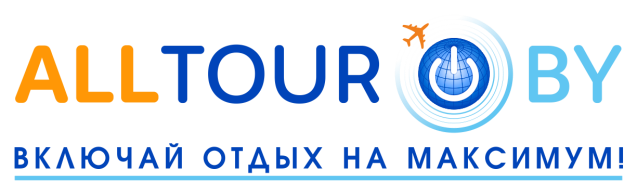 ООО «СИСТЕМА КОМФОРТНОГО ОТДЫХА»г. Минск, пр-т Победителей, 20 (ГК Marriott)www.alltour.by   т: +375 17 3 105 105                                  +375 29 309 20 20